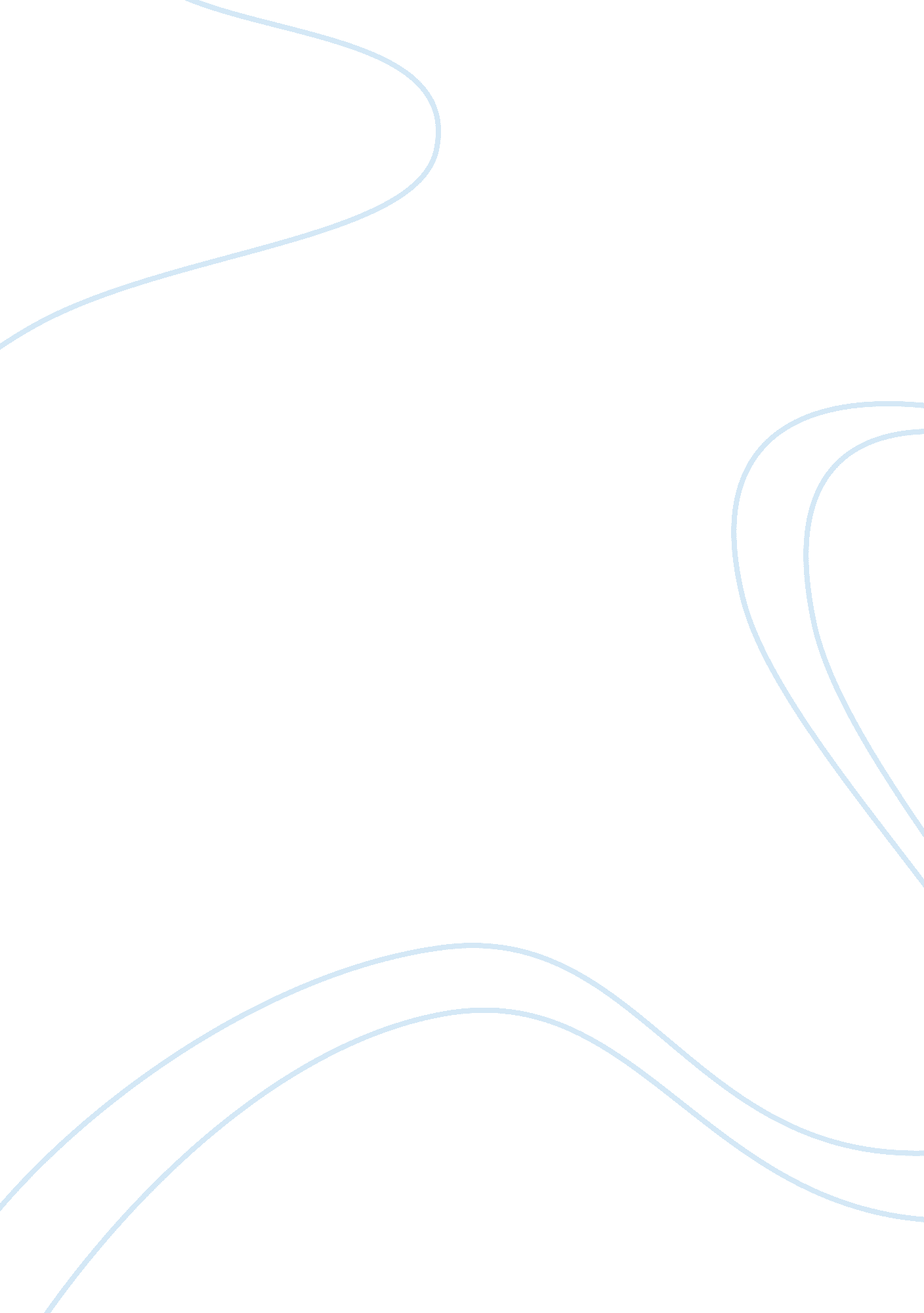 The inspiration in learning englishEducation, Learning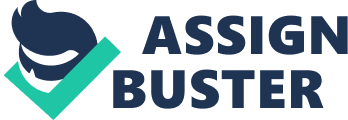 The majority of individuals need to be fruitful throughout everyday life. In any case, achievement does not come effortlessly throughout everyday life. One must be continually roused to achieve the objective that one has set for oneself. It is said that achievement is basically in regards to following three mantras viably – reliable diligent work, continually being inspired, and diligence. As a matter of fact, inspiration is a standout amongst the most vital things in human life. Most life has changed on account of inspiration. By and large, the importance of inspiration is to move individuals to work independently or in gatherings in the routes, for example, to deliver best outcomes. It is the will to act. It is the eagerness to apply abnormal amounts of exertion towards hierarchical objectives, adapted by the endeavors and capacity to fulfill some individual needs. Inspiration exists on the grounds that each individual needs to achieve his/her fantasy, so there will be an inspiration inside. Moreover, there are a few kinds of inspiration in learning English which depend on the birthplace of inspiration, in view of the reason for inspiration and dependent on Abraham Maslow hypothesis. Right off the bat, gives us a chance to view the main grouping sort of inspiration in learning English dependent on the birthplace of the inspiration. As a matter of fact, that order can be isolated into two terms which are natural and outward inspiration. Inherent inspiration is an inspiration that originates from us, our self. It originates from the individual pleasure and instructive accomplishment that we get from doing that specific thing. For instance, the understudies who love learning English have a few sorts of ability or inspiration that originate from themselves to learn and hone English. The understudies who have this sort of inspiration will learn English better and result will fulfill. They do learning since they need to comprehend English, not on the grounds that the cost or discipline from the instructors. On the other hand, outward inspiration is an inspiration that originates from things or components that are outside the person. The outward inspiration is generally identified with accomplish something to get rewards from the outside, for example, landing great position, passing exams, or getting regard from guardians. In extraneous inspiration, normally the dialect students are getting something from the outside of the movement. It normally occurs in Indonesia that the guardians guarantee their youngsters to give a blessing in the event that they could get great outcomes or great positions in the classroom. The youngsters are inspired to get great outcome since they will get something they like. Social acknowledgment, cash, popularity, rivalry or material accomplishments are for the most part models of extraneous inspiration. In view of those terms of sort of inspiration, which one is the most vital? As a matter of fact, characteristic and extraneous are inspirations that can’t be isolated for the students. Where there is a characteristic inspiration, there will be outward inspiration also that urge the students to accomplish English. In the interim, from the two sorts of inspiration, there must be one of them that impact the student considerably more than another whether it is the inborn or extraneous inspiration. On an event, for instance, English students truly need to land a decent position by taking in the dialect. By this model, extraneous inspiration assumes a prevailing job in their inspiration. In another event, English students are extremely inspired by acing four abilities of English; perusing, composing, tuning in, and talking. By this precedent, the characteristic inspiration of the English students impacts him/her much in accomplishing the dialect. Subsequently, there is the overwhelming inspiration whether characteristic or extraneous inspiration when English students learn English. The predominant one relies upon their point in learning English. Besides, let us move to the second arrangement of the inspiration in learning English which depends on the reason for inspiration. That grouping can be ordered into two terms which are instrumental and integrative inspiration. Instrumental inspiration alludes to get a dialect as means for accomplishing instrumental objectives; assisting vocation, perusing specialized materials, interpretation et cetera. With instrumental inspiration, the motivation behind dialect procurement is more utilitarian. Instrumental inspiration is frequently the normal for second dialect obtaining, where practically zero social mix of the student into a network utilizing the objective dialect happens, or in a few examples is even wanted. Then again, Integrative Motivation is utilized when students wish to incorporate themselves inside the way of life of second dialect gathering to recognize themselves with and turn into a piece of that society. That inspiration has been recognized as the student’s introduction with respect to the objective of taking in a second dialect. It is suspected that understudies who succeed when taking in an objective dialect (English) are the individuals who like the general population that talk the dialect, respect the way of life, and want to get comfortable with or even incorporate into the general public in which the dialect is utilized. In any case, it is essential to take note of that instrumental inspiration has just been recognized as a noteworthy factor in some examination, though integrative inspiration is consistently connected to fruitful second dialect obtaining. It has been discovered that for the most part understudies select instrumental reasons more oftentimes than integrative explanations behind the investigation of dialect. In light of the clarification above, we realize that inspiration is so essential in learning English. Anyway, every individual has inspiration inside or outside themselves. We should simply empower that inspiration so it can influence us to get and achieve our fantasy. At any rate, we can reason that it could be better on the off chance that we joined those inspiration end up one. By joining those inspirations, it can have an extraordinary effect on how we should do in learning English. 